AGENDA PRESIDENCIAL 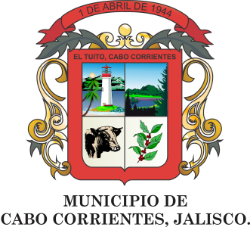 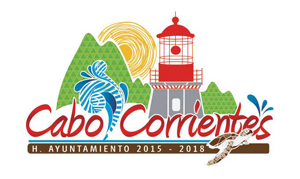 MARZO 2018AGENDA PRESIDENCIAL MARZO 2018AGENDA PRESIDENCIAL MARZO 2018AGENDA PRESIDENCIAL MARZO 2018AGENDA PRESIDENCIAL MARZO 2018AGENDA PRESIDENCIAL MARZO 2018AGENDA PRESIDENCIAL MARZO 2018LUNESMARTESMIERCOLESJUEVESVIERNESSABADODOMINGO1  TALLER FINANCIERO02:00P.MGUADALAJARA, JALISCO2 AUDIENCIAS CIUDADANAS345 AUDIENCIAS CIUDADANAS6 FORO REGIONAL PROGRAMA DE CAPACITACION.09:30A.M.TECNOLOGICOSUPERIOR CAMPUS EL GRULLO7 AUDIENCIAS CIUDADANAS8  AUDIENCIAS CIUDADANAS9 SALIDA A GUADALAJARA, JALISCO A ENTREGA DE DOCUMENTACIÓN A DISTINTAS DEPENDENCIAS DEL ESTADO.101112 AUDIENCIAS CIUDADANAS13 AUDIENCIAS CIUDADANAS.14 AUDIENCIAS CIUDADANAS15 AUDIENCIAS CIUDADANAS16 AUDIENCIAS CIUDADANAS171819 DÍA INHABIL  20  AUDIENCIAS CIUDADANAS21  AUDIENCIAS CIUDADANAS22  INICIO PERIODO VACACIONAL23 242526 2728293031